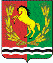        АДМИНИСТРАЦИЯ МУНИЦИПАЛЬНОГО ОБРАЗОВАНИЯ ЮДИНСКИЙ СЕЛЬСОВЕТ  АСЕКЕЕВСКОГО  РАЙОНА  ОРЕНБУРГСКОЙ  ОБЛАСТИ П О С Т А Н О В Л Е Н И Е04.03.2019					                                                        №11б-пп. ЮдинкаО внесении дополнений в постановление № 8-п от 23.03.2016 «О комиссии по соблюдению требований к служебному поведению муниципальных служащих и урегулированию конфликта интересов»В соответствии с Указом президента РФ от 01.07.2010 №821, Уставом муниципального образования Юдинский сельсовет Асекеевского района Оренбургской области постановляю:1. Внести дополнения в постановление  №8 от 23.03.2016 «О комиссии по соблюдению требований к служебному поведению муниципальных служащих и урегулированию конфликта интересов»:          1.1 Добавить пункт 17.6 Мотивированные заключения:         а  ) информацию, изложенную в обращения или уведомлениях , указанных в абзацах втором и пятом подпункта «б» и подпункте «д» пункта 16 настоящего положения;         б) информацию, полученную от государственных органов , органов местного самоуправления и заинтересованных организаций на основании запросов;         в) мотивированный вывод по результатам предварительного рассмотрения обращений и уведомлений, указанных в абзацах втором и пятом подпункта «б» и подпункте «д» пункта 16 настоящего Положения, а также рекомендации для принятия одного из решений в соответствии с пунктами 24, 25.3, 26.1 настоящего Положения или иного решения2. Постановление вступает в силу со дня принятия.Глава администрации 								А.И.Кийло